AYUNTAMIENTO DE TÍAS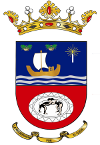 Información de la obligación de transparencia en los pliegos de contratación a los posibles contratistas:24.5.- La persona contratista esta obligada a suministrar al órgano de contratación, previo requerimiento y en un plazo de DIEZ (10) DIAS HÁBILES, toda la información necesaria para el cumplimiento de las obligaciones establecidas en el articulo 4 de la Ley 12/2014, de diciembre, de Transparencia y Acceso a la información pública.La información deberá suministrarse por escrito acompañada de una declaración responsable de la persona adjudicataria en la que se declare, bajo su responsabilidad, que son ciertos los datos aportados.La presentación podrá realizarse igualmente mediante transmisión por medios electrónicos o telemáticos, siempre que tales medios estén respaldados por procedimientos que garanticen la autenticidad, confidencialidad de los documentos y el reconocimiento de su firma, de acuerdo con la normativa vigente al respecto.